Муниципальное общеобразовательное учреждение«Центр образования «Тавла» - Средняя общеобразовательная школа №17»г. о. Саранск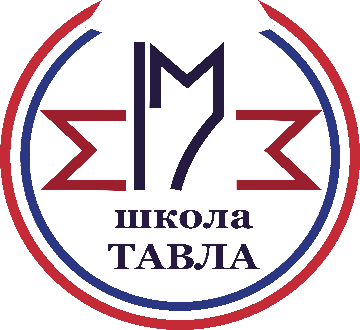 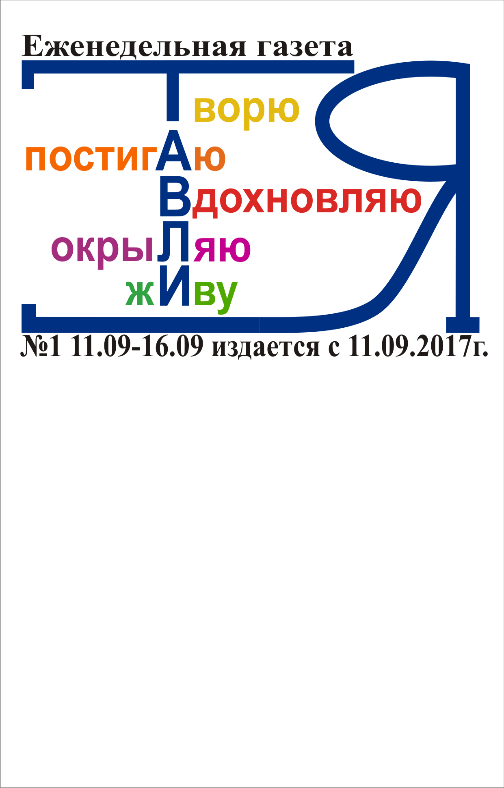 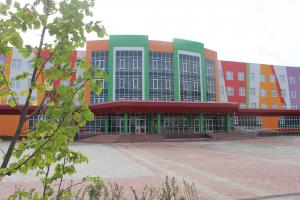    Нюрнбергский процесс – международный судебный процесс над бывшими руководителями гитлеровской Германии, проходивший в Нюрнберге (Германия) с 20.11.1945 по 1.10.1946 г. На процессе были осуждены преступления государственного масштаба – правящий режим, его карательные институты, высшие политические и военные деятели. 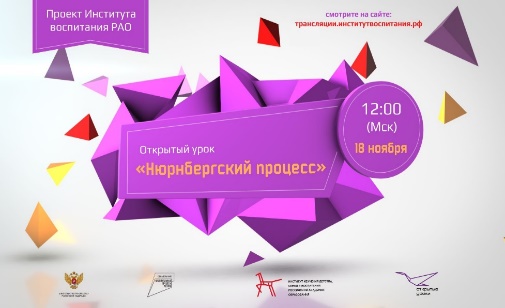    К сожалению, современное поколение забывает уроки прошлого. Исторические события теряются в новых сенсациях и идеях. Появляются националистические движения, которые пропагандируют гитлеризм, экстремизм и т.п. Очень важно не дать забыть события Второй мировой войны, о цене, заплаченной за победу. Это наша благодарность предкам, которая сплачивает народ и помогает ему сохранять Россию свободной на протяжении всех этих лет. 76-летию этого исторического события, был посвящен очередной Всероссийский Открытый урок «Нюрнбергский процесс», состоявшийся 18 ноября. Обучающиеся 8 «А» класса приняли участие в этом уроке.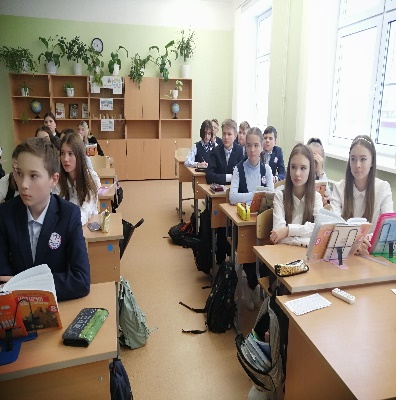    Школьники узнали о значении этого события для всего мира, о том, почему нельзя забывать страшные преступления, совершенные против человечества. Уверенны, что знания об этом процессе помогут ребятам правильно оценить происходящее в стране и мире.ПОБЕДИТЕЛИ И ПРИЗЕРЫ МУНИЦИПАЛЬНОГО ЭТАПА ВОШ ПО ФИЗИКЕ!Суханкин Дмитрий (7 кл.) – победитель
Макаева Полина (7 кл.) – призёр
Дорогайкина Мария (7 кл.) – призёр
Косаева Медина (7 кл.) – призёр
Арсенова Дарья (7 кл.) – призёр Сыряев Федор (8 кл.) – победитель
Никитина Варвара (8 кл.) – призёр Чудин Дмитрий (8 кл.) – победитель
Романова Варвара (9 кл.) – победитель
Дерюга Евгения (9 кл.) – победитель
Улукова Мафтуна (9 кл.) – победитель
Алешина Софья (9 кл.) – победитель
Надькина Виктория (9 кл.) – победитель
Чекашкин Андрей (9 кл.) – победитель
Филимонова Анастасия (9 кл.) – призёр
Овчинников Даниил (11 кл.) – призёр
Китов Руслан (11 кл.) – призёр
Пителина Ксения (11 кл.) – призёр
Якунчев Андрей (11 кл.) – призёрУчителя: Юдина И.Ф., Фисенко И.Н.ПОБЕДИТЕЛИ И ПРИЗЕРЫ МУНИЦИПАЛЬНОГО ЭТАПА ВОШ ПО ПРАВУ!Самсонова Ирина (10 кл.) – победитель
Елисеева Ульяна (11 кл.) – победитель
Надькина Виктория (9 кл.) – призёр
Гридневская Полина (9 кл.) – призёр
Кижаева Валерия (9 кл.) – призёр
Серажетдинова Аделина (9 кл.) – призёр
Акимова Дарья (9 кл.) – призёр
Улукова Мафтуна (9 кл.) – призёр
Заречнева Алена (10 кл.) – призёр
Пинчугин Денис (10 кл.) – призёр
Самойлова Валерия (10 кл.) – призёр
Бутяй Герман (10 кл.) – призёр
Чапаева Наталья (11 кл.) – призёр
Лямкина Полина (11 кл.) – призёр
Тятюшкина Карина (11 кл.) – призёр Учителя: Кудрявцева С.Ю., Чуйкова О.В.ПОБЕДИТЕЛИ И ПРИЗЕРЫ МУНИЦИПАЛЬНОГО ЭТАПА ВОШ ПО АСТРОНОМИИ!Суханкин Дмитрий (6 кл.) – победительЧудин Дмитрий (8 кл.) – победительНадькина Виктория (9 кл.) – победительРоманова Варвара (9 кл.) – победительУлукова Мафтуна (9 кл.) – победительАлёшина Софья (9 кл.) – победительЧекашкин Андрей (9 кл.) – призёрФилимонова Анастасия (9 кл.) – призёрУчитель: Фисенко И. Н.Желаем дальнейших побед!!!   Нюрнбергский процесс – международный судебный процесс над бывшими руководителями гитлеровской Германии, проходивший в Нюрнберге (Германия) с 20.11.1945 по 1.10.1946 г. На процессе были осуждены преступления государственного масштаба – правящий режим, его карательные институты, высшие политические и военные деятели.    К сожалению, современное поколение забывает уроки прошлого. Исторические события теряются в новых сенсациях и идеях. Появляются националистические движения, которые пропагандируют гитлеризм, экстремизм и т.п. Очень важно не дать забыть события Второй мировой войны, о цене, заплаченной за победу. Это наша благодарность предкам, которая сплачивает народ и помогает ему сохранять Россию свободной на протяжении всех этих лет. 76-летию этого исторического события, был посвящен очередной Всероссийский Открытый урок «Нюрнбергский процесс», состоявшийся 18 ноября. Обучающиеся 8 «А» класса приняли участие в этом уроке.   Школьники узнали о значении этого события для всего мира, о том, почему нельзя забывать страшные преступления, совершенные против человечества. Уверенны, что знания об этом процессе помогут ребятам правильно оценить происходящее в стране и мире.ПОБЕДИТЕЛИ И ПРИЗЕРЫ МУНИЦИПАЛЬНОГО ЭТАПА ВОШ ПО ФИЗИКЕ!Суханкин Дмитрий (7 кл.) – победитель
Макаева Полина (7 кл.) – призёр
Дорогайкина Мария (7 кл.) – призёр
Косаева Медина (7 кл.) – призёр
Арсенова Дарья (7 кл.) – призёр Сыряев Федор (8 кл.) – победитель
Никитина Варвара (8 кл.) – призёр Чудин Дмитрий (8 кл.) – победитель
Романова Варвара (9 кл.) – победитель
Дерюга Евгения (9 кл.) – победитель
Улукова Мафтуна (9 кл.) – победитель
Алешина Софья (9 кл.) – победитель
Надькина Виктория (9 кл.) – победитель
Чекашкин Андрей (9 кл.) – победитель
Филимонова Анастасия (9 кл.) – призёр
Овчинников Даниил (11 кл.) – призёр
Китов Руслан (11 кл.) – призёр
Пителина Ксения (11 кл.) – призёр
Якунчев Андрей (11 кл.) – призёрУчителя: Юдина И.Ф., Фисенко И.Н.ПОБЕДИТЕЛИ И ПРИЗЕРЫ МУНИЦИПАЛЬНОГО ЭТАПА ВОШ ПО ПРАВУ!Самсонова Ирина (10 кл.) – победитель
Елисеева Ульяна (11 кл.) – победитель
Надькина Виктория (9 кл.) – призёр
Гридневская Полина (9 кл.) – призёр
Кижаева Валерия (9 кл.) – призёр
Серажетдинова Аделина (9 кл.) – призёр
Акимова Дарья (9 кл.) – призёр
Улукова Мафтуна (9 кл.) – призёр
Заречнева Алена (10 кл.) – призёр
Пинчугин Денис (10 кл.) – призёр
Самойлова Валерия (10 кл.) – призёр
Бутяй Герман (10 кл.) – призёр
Чапаева Наталья (11 кл.) – призёр
Лямкина Полина (11 кл.) – призёр
Тятюшкина Карина (11 кл.) – призёр Учителя: Кудрявцева С.Ю., Чуйкова О.В.ПОБЕДИТЕЛИ И ПРИЗЕРЫ МУНИЦИПАЛЬНОГО ЭТАПА ВОШ ПО АСТРОНОМИИ!Суханкин Дмитрий (6 кл.) – победительЧудин Дмитрий (8 кл.) – победительНадькина Виктория (9 кл.) – победительРоманова Варвара (9 кл.) – победительУлукова Мафтуна (9 кл.) – победительАлёшина Софья (9 кл.) – победительЧекашкин Андрей (9 кл.) – призёрФилимонова Анастасия (9 кл.) – призёрУчитель: Фисенко И. Н.Желаем дальнейших побед!!!   Поход в театр для любого человека – огромный праздник, надолго запоминающееся событие. Прекрасно, если театр является органичной частью жизни подростка, способного распознать настоящее искусство.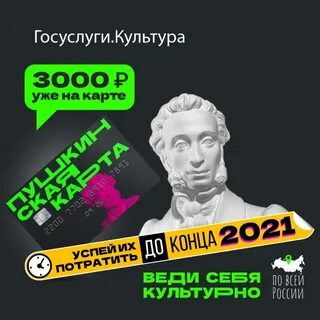    Пандемия диктует свои условия на проведение досуга. Но это не значит, что у ребят нет возможности посетить театр. Главное соблюдать все предписанные Роспотребнадзором санитарно-эпидемиологические рекомендации. К тому же возможности Пушкинской карты позволяют посетить учреждения культуры необременительно для семейного бюджета.   20 ноября 2021 г. Мордовский государственный национальный театр раскрыл свои гостеприимные двери для обучающихся 8 «Е» класса. Ребята посмотрели постановку «Уроки радости» по роману Э. Портер «Поллианна». Сюжет чрезвычайно душевный. Мудрый пастор научил свою дочь Поллианну уметь радоваться жизни с помощью чудесной игры...    От посещения театра ребята получили море положительных впечатлений. Хочется сказать спасибо всем актёрам – роли были сыграны потрясающе! Иногда даже забывалось, что это всего лишь спектакль. Наш класс часто посещает театр. Предлагем каждому из вас присоединиться.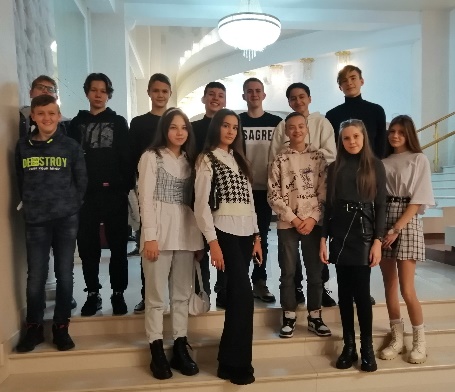 310 лет со дня рождения Михаила Васильевича Ломоносова   19 ноября 2021 года исполнилось 310 лет со дня рождения великого русского ученого – Михаила Васильевича Ломоносова. 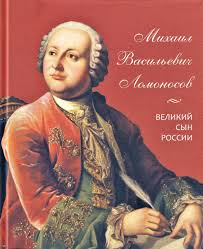    М. В. Ломоносов вошел в историю как основоположник российской фундаментальной науки, великий просветитель, государственный и общественный деятель, основатель Московского университета и Российской академии наук. Он развил атомно-молекулярные представления о строении вещества, высказал принцип сохранения материи и движения, заложил основы физической химии, исследовал атмосферное электричество и силу тяжести, создал ряд оптических приборов, открыл атмосферу на планете Венера, описал строение Земли, объяснил происхождение многих полезных ископаемых и минералов.   Жизнь М. В. Ломоносова служит примером беззаветного служения Родине. «Юноши с особенным вниманием и особенной любовью должны изучать его жизнь, носить в душе своей его величавый образ», – писал об ученом                   В. Г. Белинский.Солнце светит, но не греет.Птицы улететь хотят,И окошко дома преет,Люди грустные стоят.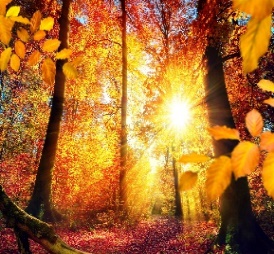 За окошком все в тумане…Виден белый островок,Он, как сердце моей мамы,Несогретое огнем.Я согрею его лаской,Теплотой своей души.И раскроются все краски, Только их не потуши.                                    Ергина Мария, 5 «Б» классРедактор, компьютерная вёрстка, дизайн:обучающиеся 8 «Е» классаКорреспонденты: обучающиеся 8 «Е» класса.Отпечатано в типографииМОУ “ЦО “Тавла” – СОШ №17”Тираж: 80 экз